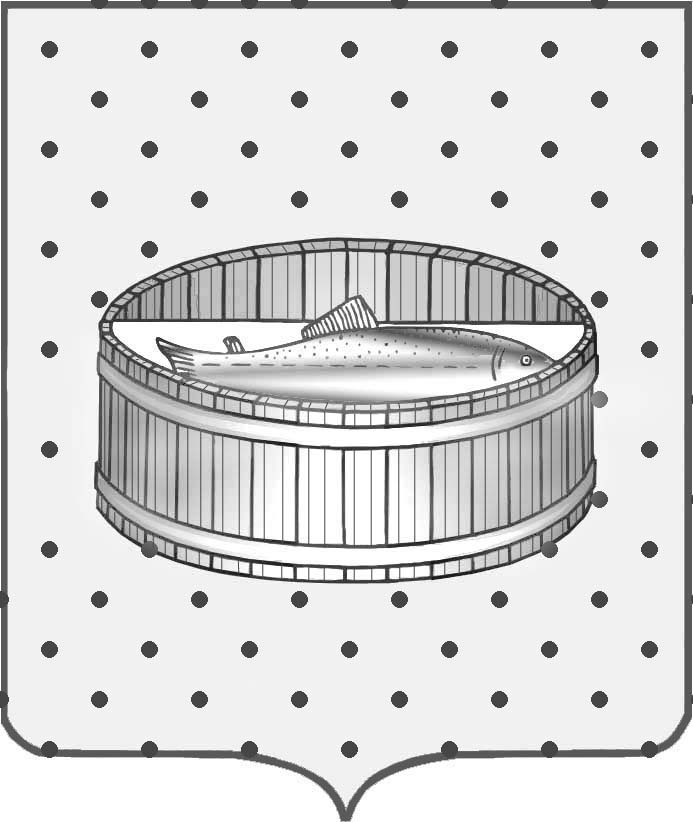 Ленинградская область                           Лужский муниципальный район Совет депутатов Лужского городского поселениятретьего созываРЕШЕНИЕ                                                               23 июня 2015 года    № 69                                                                         Об утверждении тарифов на оказание платных услуг муниципальным казенным учреждением «Лужский киноцентр «Смена»На основании статьи 14 Федерального закона от 06.10.2003 № 131–ФЗ «Об общих принципах организации местного самоуправления в Российской Федерации», п.п. 4 п. 2 статьи 7 Устава Лужского городского поселения Лужского муниципального района Ленинградской области, протокола № 5 от 05.06.2015 года заседания тарифной комиссии, Совет депутатов муниципального образования Лужское городское поселение Лужского муниципального района Ленинградской области РЕШИЛ:1. Утвердить тарифы на оказание платных услуг муниципальным казённым учреждением «Лужский киноцентр «Смена» (приложения 1, 2).2. Считать утратившим силу решение Совета депутатов Лужского городского поселения от 27.11.2013 № 345 «Об утверждении тарифов на предоставление услуг цифрового кинопоказа в формате 2D и 3D для малого зала МКУ «Лужский киноцентр «Смена», приложение 2 решения Совета депутатов Лужского городского поселения от 14.12.2011 № 213 «Об утверждении тарифов на оказание услуг муниципальными учреждениями культуры».3. Решение вступает в силу с момента официального опубликования.Глава Лужского городского поселения,исполняющий полномочия председателя Совета депутатов	                                                                           В.Н. Степанов Разослано: администрация ЛМР, отдел МПСиК, КЭРиАПК, МКУ «Лужский к/ц «Смена», редакция газеты «Лужская правда», прокуратура.Приложение 1к решению Совета депутатовЛужского городского поселенияот 23.06.2015 № 69Тарифына оказание платных услуг муниципальным казенным учреждением «Лужский киноцентр «Смена»Примечание: *Льготные категории граждан: дети дошкольного возраста, учащиеся, студенты, пенсионеры, ветераны Великой Отечественной войны, инвалиды, военнослужащие срочной службы – при предъявлении документа.Приложение 2к решению Совета депутатовЛужского городского поселенияот 23.06.2015 № 69Тарифына оказание платных услуг муниципальным казенным учреждением«Лужский киноцентр «Смена»Киносеансы(малый, большой залы)3D3D3D2D2D2DКиносеансы(малый, большой залы)Будни(руб.)Выходные(руб.)Блокбастеры (руб.)Будни(руб.)Выходные(руб.)Блокбастеры (руб.)дневные10.00- 15.30.(для граждан)180200200150180180Вечерние15.30-22.00.(для граждан)200220250180200220дневные10.00- 15.30. (для льготной категории граждан*)150180180100120150вечерние15.30-22.00.(для льготной категории граждан*)180200200150180180Наименование услугиСтоимость (руб.)Примечание123Настольный теннис1001 час игры для двоихТуалет20Услуга не распространяется:- на кинозрителей;- на лиц, играющих в настольный теннис;- на посетителей мероприятий.